SHAPES(triangle, circle, diamond, square, heart, star, rectangle, oval)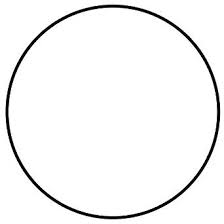 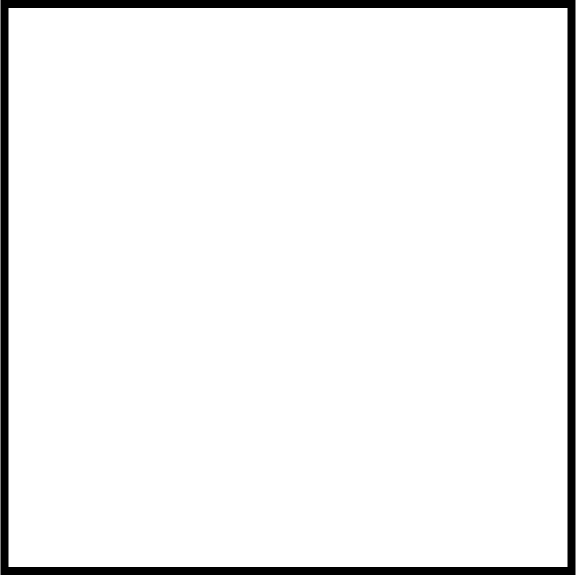 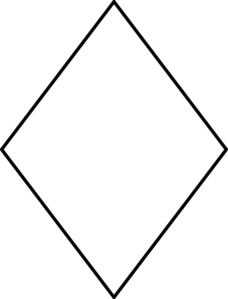 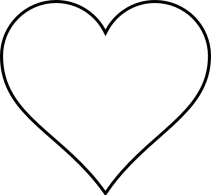 _________________          _________________          _________________          _________________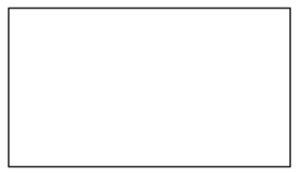 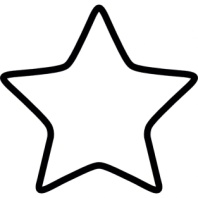 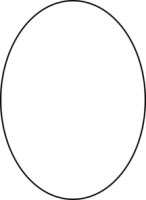 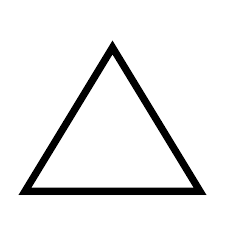 _________________          _________________          _________________          __________________ _ _ _ _ _ _ _ _ _ _ _ _ _ _ _ _ _ _ _ _ _ _ _ _ _ _ _ _ _ _ _ _ _ _ _ _ _ _ _ _ _ _ _ _ _ _ _ _ _ _ _ _ _ _ _ _ Draw one object you find at home for each shape into the square!V vsak prazen kvadrat nariši en predmet, ki ga najdeš doma, za vsako obliko, ki smo jo spoznali.